Општина Димитровград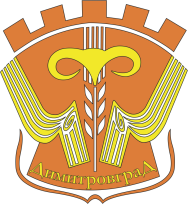 Пријава по јавном позиву за доделу субвенције на камате на кредитна задуживања привреде у оквиру Програма коришћења средстава буџетског фонда за привредни развој Општине ДимитровградУ Димитровграду 								Подносилац пријавеДатум: ________ године							__________________													потписОБАВЕШТЕЊЕподносиоца захтева о раније примљеној државној помоћи Подносилац захтева:_________________________Место: 		   _________________________Адреса: 	_________________________ЈМБГ/Матични број:	_________________________ПИБ: 	_________________________У складу са чл. 95 ђ Уредбе о правилима за доделу државне помоћи(„Службени гласник РС“ број 13/10, 100/11, 91/12, 37/13, 97/13 и 119/14) достављамО Б А В Е Ш Т Е Њ Е_______________________________, у текућојфискалној години и у претходне две (Назив, седиште даваоца изјаве)фискалне године: НИЈЕ КОРИСТИОde minimisдржавна помоћ (државна помоћмале вредности);КОРИСТИО ЈЕde minimisдржавна помоћ (државна помоћмале вредности);У Димитровграду 			ПОДНОСИЛАЦ ЗАХТЕВА   М.П.Датум _________________    		_________________________Подаци о подносиоцупријавеПодаци о подносиоцупријавеПодаци о подносиоцупријавеКорисниккредита: ПИБ: Одговорнолице: Седиште: Шифра делатности:Подаци о кредитуПодаци о кредитуПодаци о кредитуСврхаузетогкредита:Сврхаузетогкредита:Износкредита: Износкредита: Периодотплатекредита:Периодотплатекредита:Износ ефективне каматне стопе кредита: Износ ефективне каматне стопе кредита: Узпријавуприлажем:Узпријавуприлажем:Уговор о кредитуПланотплатекредитаУверење банке да је кредит активан у отплатиРешења о регистрацији из АПРРегистровани финансијски извештаји за две предходне годинеФотокопија важеће личне картеКартондепонованихпотписаОП ОбразацУверење из локалне пореске администрације о измиреним обавезама по основу локалних јавних приходаНазив државне помоћиВрста трошкова за које је помоћ одобренаИзнос државне помоћи Давалац државне помоћиДатум добијања de minimisдржавне помоћи